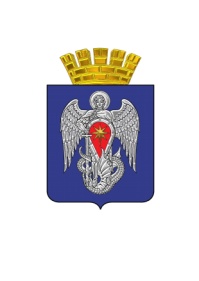 АДМИНИСТРАЦИЯ ГОРОДСКОГО ОКРУГА ГОРОД МИХАЙЛОВКАВОЛГОГРАДСКОЙ ОБЛАСТИПОСТАНОВЛЕНИЕот  02 октября 2020 г.			   №  2332 О назначении и проведении общественного обсуждения по объекту государственной экологической экспертизы: проектная документация «Ликвидация негативного воздействия на окружающую среду накопленных отходов, включая рекультивацию земельных участков, на территории городского округа город Михайловка Волгоградской области», включая предварительный вариант материалов по оценке воздействия на окружающую среду, в том числе техническое задание по оценке воздействия на окружающую средуВ соответствии с Федеральным законом от 06.10.2003 № 131-ФЗ «Об общих принципах организации местного самоуправления в Российской Федерации», Федеральным законом от 23.11.1995 № 174-ФЗ «Об экологической экспертизе», Положением об оценке воздействия намечаемой хозяйственной и иной деятельности на окружающую среду в Российской Федерации, утвержденным приказом Государственного комитета Российской Федерации по охране окружающей среды от 16.05.2000 № 372, руководствуясь Уставом городского округа город Михайловка, администрация городского округа город Михайловка Волгоградской области постановляет:1. Назначить на территории городского округа город Михайловка Волгоградской области проведение общественного обсуждения в форме опроса общественного мнения по объекту государственной экологической экспертизы: проектная документация «Ликвидация негативного воздействия на окружающую среду накопленных отходов, включая рекультивацию земельных участков, на территории городского округа город Михайловка Волгоградской области.», включая предварительный вариант материалов по оценке воздействия на окружающую среду, в том числе техническое задание по оценке воздействия на окружающую среду. 2. Провести на территории городского округа город Михайловка Волгоградской области общественное обсуждение в форме опроса общественного мнения (далее - опрос) в период с 05.10.2020 по 03.11.2020. 3. Утвердить формулировку вопросов, предлагаемых при проведении опроса:- «Учтены ли все аспекты потенциального воздействия на окружающую среду, связанные с реализацией проекта «Ликвидация негативного воздействия на окружающую среду накопленных отходов, включая рекультивацию земельных участков, на территории городского округа город Михайловка Волгоградской области?»;- «Признать проектную документацию «Ликвидация негативного воздействия на окружающую среду накопленных отходов, включая рекультивацию земельных участков, на территории городского округа город Михайловка Волгоградской области», включая предварительный вариант материалов по оценке воздействия на окружающую среду, в том числе техническое задание по оценке воздействия на окружающую среду, достаточной?». 4. Утвердить форму опросного листа (приложение №1). 5. Установить следующий порядок участия граждан в опросе:опрос общественного мнения проводится путем заполнения опросного листа;заполненные опросные листы направляются по адресу: 403348, Волгоградская обл., г. Михайловка, ул. Мира, 65 или по электронной почте с отметкой «Общественное обсуждение» (e-mail: ag_mih@volganet.ru в период с 05.10.2020 по 03.11.2020. 6. Утвердить Порядок проведения общественного обсуждения в форме опроса общественного мнения по объекту государственной экологической экспертизы (приложение № 2).7. Утвердить состав Комиссии по подготовке и проведению опроса общественного мнения (далее – Комиссия) (приложение № 3).8. Информация о проведении общественного обсуждения и опросный лист размещены на официальном сайте городского округа город Михайловка Волгоградской области http://mihadm.com/, в общественно-политической газете «Призыв», областной общественно-политической газете «Волгоградская правда», всероссийской транспортной еженедельной информационно-аналитической газете «Транспорт России».9. Комиссии:9.1. Обеспечить доступ граждан к материалам, выносимым на общественное обсуждение, на официальном сайте городского округа город Михайловка Волгоградской области http://mihadm.com/, а также по адресу: Волгоградская обл., г. Михайловка, ул. Мира, 65, каб. 48, в период с 05.10.2020 по 03.11.2020.9.2. Осуществлять контроль за соблюдением прав граждан на участие в опросе.9.3. Обеспечить предоставление пояснений (в т. ч. письменных) участникам опроса в случае возникновения вопросов, замечаний, предложений.9.4. Подвести итоги опроса и обнародовать их путем размещения информационного сообщения на официальном сайте администрации городского округа город Михайловка Волгоградской области http://mihadm.com/ не позднее 10-ти рабочих дней со дня завершения опроса, указав следующую информацию:сроки проведения опроса;число граждан, фактически принявших участие в опросе;число опросных листов, признанных недействительными;решение о признании опроса состоявшимся (несостоявшимся).10. Установить следующий порядок подведения результатов опроса общественного мнения:10.1. В первый день после окончания опроса общественного мнения члены Комиссии подсчитывают результаты опроса путем обработки данных, содержащихся в опросных листах.10.2. Заседание комиссии считается правомочным, если на нем присутствовало не менее чем две трети от установленного числа членов Комиссии. Решение принимается большинством голосов от присутствующих на заседании Комиссии.10.3. Итоговым документом общественного обсуждения в форме опроса является протокол, в котором указываются следующие данные:основание проведения опроса;сроки проведения опроса;число граждан, фактически принявших участие в опросе;число опросных листов, признанных недействительными;решение о признании опроса состоявшимся (несостоявшимся);11. Настоящее постановление вступает в силу со дня его официального опубликования и подлежит размещению на официальном сайте городского округа город Михайловка Волгоградской области.12. Контроль за исполнением настоящего постановления возложить на заместителя главы городского округа по сельскому хозяйству и развитию территорий А. А. Никитина. Вр.и.о главы городского округа				         Л. В. ГордиенкоПриложение № 1 к постановлению администрации городского округа город Михайловка Волгоградской области от ______________2020 № ________ОПРОСНЫЙ ЛИСТпо изучению общественного мнения по объекту государственной экологической экспертизы: проектная документация «Ликвидация негативного воздействия на окружающую среду накопленных отходов, включая рекультивацию земельных участков, на территории городского округа город Михайловка Волгоградской области», включая предварительный вариант материалов по оценке воздействия на окружающую среду, в том числе техническое задание по оценке воздействия на окружающую средуУчастник общественных обсуждений:Ф.И.О*_________________________________________________________________________Дата рождения	____________________________________Адрес места жительства (регистрации) **_____________________________________ Телефон ___________________________________________Вопрос, выносимый на общественное обсуждение: объект государственной экологической экспертизы: проектная документация «Ликвидация негативного воздействия на окружающую среду накопленных отходов, включая рекультивацию земельных участков, на территории городского округа город Михайловка Волгоградской области», включая предварительный вариант материалов по оценке воздействия на окружающую среду, в том числе техническое задание по оценке воздействия на окружающую среду.Мнение участника общественных обсуждений (поставьте любой знак в окошке напротив выбранного Вами решения):- Учтены ли все аспекты потенциального воздействия на окружающую среду, связанные с реализацией проекта «Ликвидация негативного воздействия на окружающую среду накопленных отходов, включая рекультивацию земельных участков, на территории городского округа город Михайловка Волгоградской области»?(нужное отметить)да, учтены нет, не учтены ***Признать проектную документацию «Ликвидация негативного воздействия на окружающую среду накопленных отходов, включая рекультивацию земельных участков, на территории городского округа город Михайловка Волгоградской области», включая предварительный вариант материалов по оценке воздействия на окружающую среду, в том числе техническое задание по оценке воздействия на окружающую среду достаточной? (нужное отметить) да нет ***Дата __________________  Подпись ______________________/__________________Настоящим даю свое согласие в администрацию городского округа город Михайловка Волгоградской области на обработку моих персональных  данных, в порядке и на условиях, определенных Федеральным законом от 27.07.2006 № 152-ФЗ «О персональных данных», к которым относятся:паспортные данные; фамилия, имя, отчество; дата рождения; данные места жительства (регистрации); контактная информация.Я даю согласие на использование моих персональных данных в целях:корректного документального оформления результатов опроса;предоставления информации в государственные органы Российской Федерации в порядке, предусмотренным действующим законодательством.Настоящее согласие предоставляется на осуществление любых действий в отношении моих персональных данных, которые необходимы или желаемы для достижения указанных выше целей, включая (без ограничения) сбор, систематизацию, накопление, хранение, уточнение (обновление, изменение), использование, распространение (в том числе передачу третьим лицам), обезличивание, блокирование, трансграничную передачу персональных данных, а также осуществление любых иных действий с моими персональными данными, предусмотренных действующим законодательством Российской Федераций.Я подтверждаю, что, давая такое согласие, я действую своей волей и в своих интересах.Дата  _____________                  Подпись___________________/__________________________Дата  _____________                 Подпись члена комиссии, принявшего опросный лист ____________________________Просим заполненный и подписанный опросный лист с копией документа, удостоверяющего личность, направить в администрацию городского округа город Михайловка Волгоградской области по адресу: 403348, Волгоградская обл., г. Михайловка, ул. Мира, 65, администрация городского округа город Михайловка или с темой «Общественное обсуждение» на адрес электронной почты ag_mih@volganet.ru  с отметкой «Общественное обсуждение».Предложения (замечания) к опросному листу по изучению мнения общественности относительно объекта государственной экологической экспертизы: проектная документация «Ликвидация негативного воздействия на окружающую среду накопленных отходов, включая рекультивацию земельных участков, на территории городского округа город Михайловка Волгоградской области», включая предварительный вариант материалов по оценке воздействия на окружающую среду, в том числе техническое задание по оценке воздействия на окружающую среду, на _____ листах.Подпись участника опроса общественного мнения   ________________________* заполняется полностью;**  заполняется  на  основании документов, удостоверяющих личность (паспорт гражданина   РФ,   свидетельство  о  временной  регистрации,  удостоверение офицера);***  заполняется  лист  предложений  и замечаний к опросному листу изучения общественного мнения. Управляющий делами – начальник отдела по информационно-аналитической работе и связям с общественностью  			  			  Е. И. АболонинаПриложение № 2 к постановлению администрации городского округа город Михайловка Волгоградской области от ______________2020 № ________Порядокпроведения общественного обсуждения в форме опроса общественного мнения по объекту государственной экологической экспертизы: проектная документация «Ликвидация негативного воздействия на окружающую среду накопленных отходов, включая рекультивацию земельных участков, на территории городского округа город Михайловка Волгоградской области», включая предварительный вариант материалов по оценке воздействия на окружающую среду, в том числе техническое задание по оценке воздействия на окружающую среду  1. Проведение опроса осуществляется на основании:-	Федерального закона от 23.11.1995 № 174-ФЗ «Об экологической экспертизе»;-	Федерального закона от 10.01.2002 № 7-ФЗ «Об охране окружающей среды»;-	Федерального закона от 06.10.2003 № 131-Ф3 «Об общих принципах организации местного самоуправления в Российской Федерации»;-	Положения об оценке воздействия намечаемой хозяйственной и иной деятельности на окружающую среду в Российской Федерации, утвержденного Приказом Государственного комитета Российской Федерации по охране окружающей среды от 16.05.2000 № 372.   2. Подготовку и проведение опроса общественного мнения граждан осуществляет Комиссия по проведению опроса (далее - Комиссия).   3. Состав Комиссии утверждается постановлением администрации городского округа город Михайловка Волгоградской области о назначении общественного обсуждения.   4. Комиссией обеспечивается размещение информации о проведении общественного обсуждения и опросного листа на официальном сайте городского округа город Михайловка Волгоградской области http://mihadm.com/, путем опубликования информации о проведении общественного обсуждения в общественно-политической газете «Призыв», в областной общественно-политической газете «Волгоградская правда», всероссийской транспортной еженедельной информационно-аналитической газете «Транспорт России»..   5. Комиссией обеспечивается доступ граждан к материалам, выносимым на общественное обсуждение на официальном сайте городского округа город Михайловка Волгоградской области http://mihadm.com/, а также по адресу: Волгоградская обл., г. Михайловка, ул. Мира, 65.   6. Опрос общественного мнения проводится путем заполнения гражданами опросного листа.  7. Комиссия обеспечивают изготовление опросных листов по установленной форме.   8. Опросный лист подписывается опрашиваемым (с указанием фамилии, имени и отчества, адреса места жительства, даты рождения, личной подписи, даты заполнения опросного листа), а также лицом, принимающим опросный лист.   9. При наличии замечаний, предложений, вопросов участником опроса оформляется Приложение к опросному листу на отдельных листах за личной подписью участника.   10. Заполненные опросные листы направляются по адресу: 403348, Волгоградская обл., г. Михайловка, ул. Мира, 65 или по электронной почте с отметкой «Общественное обсуждение» (e-mail: ag_mih@volganet.ru) в период проведения опроса общественного мнения.   11. Недействительными признаются опросные листы неустановленного образца, не отвечающие требованиям указанного Порядка, опросные листы, по которым невозможно достоверно установить мнение участников опроса, а также анонимные.   12. Заказчик обеспечивает предоставление пояснений (в т.ч. письменных) участникам опроса в случае возникновения вопросов, замечаний, предложений.   13. Итоговым документом общественного обсуждения в форме опроса является протокол, в котором указываются следующие данные:- основание проведения опроса;- сроки проведения опроса;- число граждан, фактически принявших участие в опросе;- число опросных листов, признанных недействительными;- решение о признании опроса состоявшимся (несостоявшимся);- в случае признания опроса состоявшимся - результаты проведенного опроса.   14. Результаты проведения общественного обсуждения в виде протокола публикуются на официальном сайте городского округа город Михайловка Волгоградской области http://mihadm.com/, в срок, указанный в постановлении администрации городского округа город Михайловка о назначении общественного обсуждения.Управляющий делами – начальник отдела по информационно-аналитической работе и связям с общественностью  			  			  Е. И. АболонинаПриложение № 3 к постановлению администрации городского округа город Михайловка Волгоградской области от ______________2020 № ________Составкомиссии по проведению общественного обсуждения по объекту государственной экологической экспертизы: проектная документация  «Ликвидация негативного воздействия на окружающую среду накопленных отходов, включая рекультивацию земельных участков, на территории городского округа город Михайловка Волгоградской области», включая предварительный вариант материалов по оценке воздействия на окружающую среду, в том числе техническое задание по оценке воздействия на окружающую среду.- Никитин А. А. - заместитель главы городского округа город Михайловка Волгоградской области по сельскому хозяйству и развитию территорий, председатель комиссии;- Кресова Т. И. - консультант отдела по сельскому хозяйству администрации городского округа город Михайловка Волгоградской области, секретарь комиссии;- Ермилов А. В. - начальник отдела по сельскому хозяйству администрации городского округа город Михайловка Волгоградской области;- Кучеров В. В. - начальник отдела жилищно-коммунального хозяйства администрации городского округа город Михайловка Волгоградской области;- Дупак С. Г. – заместитель начальника отдела по правовому и кадровому обеспечению администрации городского округа город Михайловка Волгоградской области.Управляющий делами – начальник отдела по информационно-аналитической работе и связям с общественностью  			  			  Е. И. Аболонина